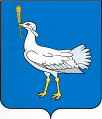  РОССИЙСКАЯ ФЕДЕРАЦИЯ                                                     	МУНИЦИПАЛЬНЫЙ  РАЙОН				     БОЛЬШЕГЛУШИЦКИЙ	    САМАРСКОЙ  ОБЛАСТИ     АДМИНИСТРАЦИЯ     СЕЛЬСКОГО  ПОСЕЛЕНИЯ   БОЛЬШАЯ ДЕРГУНОВКА     ________________________        ПОСТАНОВЛЕНИЕ     от  31 октября 2019 года  № 100Об утверждении Перечня муниципальных услуг, предоставление которых посредством комплексного запроса на территории сельского поселения  Большая Дергуновка муниципального района Большеглушицкий Самарской области не осуществляетсяРуководствуясь Федеральным законом от 20.07.2010 №210-ФЗ «Об организации предоставления государственных и муниципальных услуг», постановлением Правительства Самарской области от 27.03.2015 г. №149 «Об утверждении Типового перечня муниципальных услуг, предоставляемых органами местного самоуправления муниципальных образований, и внесении изменений в отдельные постановления Правительства Самарской области» Администрация сельского поселения  Большая Дергуновка муниципального района Большеглушицкий Самарской областиПОСТАНОВЛЯЕТ:1.Утвердить Перечень муниципальных услуг, предоставление которых посредством комплексного запроса на территории сельского поселения  Большая Дергуновка муниципального района Большеглушицкий Самарской области не осуществляется, согласно приложению к настоящему постановлению.2.Контроль за исполнением настоящего постановления оставляю за собой.3.Настоящее постановление вступает в силу после его официального опубликования.Глава сельского поселения  Большая Дергуновкамуниципального района БольшеглушицкийСамарской области                                                                                В.И. ДыхноПриложение к  Постановлению администрации сельскогопоселения Большая Дергуновка муниципального района Большеглушицкий  Самарской области «Об утверждении Перечня муниципальных услуг, предоставление которых посредством комплексного запроса на территории сельского поселения  Большая Дергуновка муниципального района Большеглушицкий Самарской области не осуществляется»от «31»  октября 2019  года № 100Перечень муниципальных услуг, предоставление которых посредством комплексного запроса на территории сельского поселения  Большая Дергуновка муниципального района Большеглушицкий Самарской области не осуществляется№ п/пНаименование муниципальной услуги1. Выдача разрешений на проведение земляных работ2.Выдача разрешений на снос зеленых насаждений3.Предоставление информации об объектах недвижимого имущества, находящегося в муниципальной собственности и предназначенных для сдачи в аренду4.Выдача документов (единого жилищного документа, копии финансово-лицевого счета, выписки из домовой книги, карточки учета собственника жилого помещения, справок и иных документов, предусмотренных законодательством Российской Федерации)5.Выдача выписок из похозяйственных книг6.Предоставление сведений об объектах недвижимого имущества, содержащихся в реестре муниципального имущества7.Присвоение, изменение, аннулирование и регистрация адресов объектов недвижимости8.Выдача копий архивных документов, подтверждающих право на владение землей9.Предоставление муниципального имущества в аренду